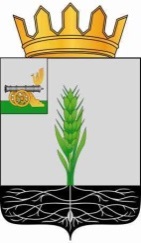 СОВЕТ ДЕПУТАТОВ
МУНИЦИПАЛЬНОГО ОБРАЗОВАНИЯ «ПОЧИНКОВСКИЙ РАЙОН» СМОЛЕНСКОЙ ОБЛАСТИР Е Ш Е Н И Еот 24.01.2024  № 217                                                                                 О состоянии медицинского обслуживания населения в фельдшерско-акушерских пунктах и мероприятиях по привлечению молодых специалистов на работу в сфере здравоохранения на территории муниципального образования «Починковский район» Смоленской области за 2023 годЗаслушав и обсудив информацию заместителя главного врача ОГБУЗ «Починковская РБ» Т.Н. Ковалевой о состоянии медицинского обслуживания населения в фельдшерско-акушерских пунктах и мероприятиях по привлечению молодых специалистов на работу в сфере здравоохранения на территории муниципального образования «Починковский район» Смоленской области за 2023 год, Совет депутатов муниципального образования «Починковский район» Смоленской области РЕШИЛ:Информацию о состоянии медицинского обслуживания населения в фельдшерско-акушерских пунктах и мероприятиях по привлечению молодых специалистов на работу в сфере здравоохранения на территории муниципального образования «Починковский район» Смоленской области за 2023 год принять к сведению.Председатель Совета депутатовмуниципального образования«Починковский район» Смоленской области                                                                          Г.А. Соколова  